Informativa iscrizione Avvocati & Praticanti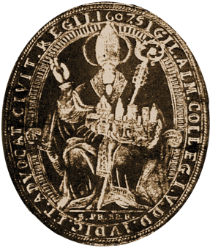 ORDINE DEGLI AVVOCATI DI REGGIO EMILIAOggetto: INFORMATIVA ai sensi dell’art 13 del Regolamento (UE) 679/2016Gentile Avvocato, Gent.ma AvvocatessaGentile Dottore, Gent.ma Dottoressain relazione al Regolamento UE 679/2016 (a seguito anche Regolamento), avente ad oggetto la tutela delle persone fisiche rispetto al trattamento dei dati personali, si riporta la seguente informativa.TITOLARE DEL TRATTAMENTO L’Ordine degli Avvocati di Reggio Emilia, c/o Palazzo di Giustizia, Via Paterlini, 1 - 42124 Reggio Emilia, Tel. 0522.922392 Fax 0522.922376, PEC: ord.reggioemilia@cert.legalmail.it, in qualità di Titolare del trattamento dei Suoi dati personali, ai sensi e per gli effetti del Regolamento (UE) 679/2016, relativo alla “protezione delle persone fisiche con riguardo al trattamento dei dati personali, nonché alla libera circolazione di tali dati”, con la presente La informa che il trattamento dei suoi dati sarà improntato ai principi di correttezza, liceità, trasparenza e di tutela della sua riservatezza e dei suoi diritti.  I dati personali in possesso dell’Ordine sono raccolti direttamente dagli iscritti mediante la varia modulistica da questo predisposta, ovvero nelle altre forme previste dalla legge.RAPPRESENTANTE DEL TITOLARE DEL TRATTAMENTO (art. 27 del Regolamento)Non è prevista la figura del Rappresentante del Titolare del trattamento all’interno di questa organizzazione in quanto non necessaria ai sensi del Regolamento stesso. RESPONSABILE DELLA PROTEZIONE DEI DATI (artt. da 37 a 39 del Regolamento)Il Titolare del trattamento, in quanto Ente Pubblico ha designato il Responsabile Protezione dei Dati Personali (di seguito D.P.O) nella figura dell’Avv. Paolo Mega del Foro di Reggio Emilia, in virtù di nomina avvenuta a seguito della Delibera del COA.. I dati di contatto del DPO sono: dpo@ordineforense.re.it.FINALITÀ DEL TRATTAMENTO DEI DATI Il trattamento dei suoi dati personali, in qualità di iscritto all’Ordine degli Avvocati di Reggio Emilia, è effettuato per lo svolgimento delle finalità istituzionali e di interesse pubblico perseguite dall’Ordine così come regolamentate dalla legge Professionale e dalla normativa vigente. Tale trattamento è indispensabile in particolare per: la gestione dell’albo degli iscritti, comprese eventuali variazioni; gestione dei fascicoli relativi a procedimenti disciplinari; gestione di istanze di valutazione di congruità  degli onorari professionali; conservazione delle liste dei difensori d’ufficio presso tutti gli uffici giudiziari; formazione e gestione delle liste dei difensori abilitati al patrocinio a spese dello Stato; formazione e gestione di albi ed elenchi (ad esempio per procedure fallimentari e concorsuali, per amministratori giudiziari, per amministratori di sostegno, mediatori, arbitri …); adempimento delle prescritte finalità di natura fiscale oltre che agli eventuali adempimenti previsti dalla normativa antiriciclaggio; gestione delle iniziative di formazione e/o aggiornamento professionale, culturali e/o ricreative e gestione dei crediti formativi, ivi comprese le autorizzazioni ad eventuali esenzioni e attribuzione di specifici crediti formativi; gestione di eventuali pratiche di recupero crediti vantati da Ordine nei confronti degli iscritti; attività volte a favorire gli iscritti nello svolgimento della professione; controlli su incompatibilità; gestione libretti di pratica professionale.  I dati trattati potranno riguardare:notizie anagrafiche e recapiti (per esempio: nome, cognome, luogo e data di nascita, codice fiscale, residenza, domicilio anche temporaneo, domicilio professionale, numeri di telefono e recapiti di posta elettronica utilizzabili per lo svolgimento delle attività, cittadinanza);dati e informazioni contenute nel curriculum e comunque attinenti livelli di istruzione, formazione e di professionalità acquisiti; dati reddituali;dati giudiziari;dati sanitari (gravidanza, stati di malattia ecc.);registrazioni di orari di accesso e uscita rispetto a eventi formativi;immagini acquisite nei circuiti di videosorveglianza installati nei locali di ingresso al pubblico dell’Ordine Avvocati;dati di accesso al Tribunale e ai locali dell’Ordine mediante badge;crediti formativi acquisiti ed esenzioni o autorizzazioni;informazioni attinenti pratiche gestite dagli iscritti, ivi comprese negoziazioni assistite, corrispondenza tra gli iscritti e loro clienti e/o terzi, fatti riportati in istanze/comunicazioni degli iscritti/terzi;  informazioni contenute nei libretti di pratica professionale;immagini personali (fototessera per tesserino di riconoscimento e tesserino formazione).Il trattamento dei dati funzionali all'espletamento delle finalità sopra elencate è necessario per una corretta gestione del rapporto tra iscritti e Ordine professionale e il conferimento dei dati è obbligatorio per attuare i fini sopra indicati.previo suo consenso specifico il Titolare del trattamento, potrà utilizzare sue immagini e/o registrazioni audio/video tratte da eventi formativi, culturali, ricreativi per finalità comunque legate ad attività istituzionali dell’Ordine, anche promozionali (a mezzo di siti web e pagine social di sua proprietà, eventi, stampa di brochure similari.) Il tutto fermo restando il divieto assoluto di utilizzo delle immagini e/o delle registrazioni audio video in contesti che pregiudichino la sua dignità personale ed il decoro professionale e, comunque, per finalità diverse da quelle sopra indicate. L'eventuale suo rifiuto ad autorizzare il trattamento di cui alla finalità precedente non comporta alcuna problematica alla corretta gestione del rapporto. BASE GIURIDICA E LICEITÀ DEL TRATTAMENTOIn riferimento alle liceità del trattamento individuate la scrivente le specifica, a seguito, le basi giuridiche su cui si fondano:Per le finalità di cui al Punto 4., lettere da a) a l) della presente informativa, il trattamento è necessario per adempiere ad obblighi legali al quale è soggetto l’Ordine (art 6, paragrafo 1, lettera c) del Regolamento), per l’esecuzione di un interesse pubblico di cui è investito il Titolare (art 6, paragrafo 1, lettera e) e per il perseguimento del legittimo interesse del Titolare del trattamento stesso o di terzi (art 6, paragrafo 1, lettera f) del Regolamento.Per le finalità di cui al Punto 4., lettera m) della presente informativa il trattamento dei suoi dati personali è possibile solo ed esclusivamente previo suo consenso specifico (art. 6, paragrafo 1, lettera a) del Regolamento).MODALITÀ DEL TRATTAMENTOOgni trattamento avviene mediante l'adozione di misure di sicurezza, tecniche ed organizzative, adeguate al trattamento stesso così come previsto dagli artt. 24, 25 e 32 del Regolamento europeo n. 679/2016. Tutti i dati sono trattati sia con l’ausilio di sistemi informatici sia a mezzo di apposite banche dati cartacee.DESTINATARI DEI DATI PERSONALI TRATTATI I suoi dati per le finalità precedentemente indicate potranno essere comunicati: al Consiglio Nazionale Forense quale autonomo Titolare del trattamento, alla Cassa di Previdenza, al Consiglio Distrettuale di Disciplina, all’UIF ai fini antiriciclaggio, alle Autorità Giudiziarie in genere, Tribunale di Reggio Emilia anche per gestione accessi mediante software I ACCESS di Secure Italy, Procura della Repubblica, Procuratore Generale Bologna a Ordini o Collegi professionali, ad istituti previdenziali, assistenziali, assicurativi e di credito, all’amministrazione finanziaria dello Stato, agli Enti Pubblici eventualmente autorizzati, Ministero della Giustizia, alle forze di polizia, a ufficiali giudiziari, sempre nei limiti delle previsioni legislative, regolamentari o contrattuali.In particolare tali dati verranno comunicati:- al personale dell’Ordine, ivi compresi i Consiglieri, ai consulenti o collaboratori interni ed esterni (opportunamente incaricati e formati a norma dell’art. 29 del Regolamento UE),- ai Responsabili del trattamento appositamente nominati (terzi addetti alla contabilità dott.ssa Reverberi Marta, Consulenti Aziendali Associati - amministratori di sistema e/o soggetti terzi che gestiscono e prestano assistenza su software e sistemi utilizzati dall’organizzazione per la propria operatività -DCS Software e Servizi srl, Bluescreen Italia snc di Zambelli, Lextel Spa, Mailup spa, EnGi 90 snc per Prenotalex) e loro incaricati.- Fantuzzi Elettrotecnica Snc per manutenzione sevizio videosorveglianza;- al CDD, al DPO (avv. Paolo Mega), al revisore dei conti (avv. Vittorio Guidetti) in qualità di Co-Titolari designati.I dati anagrafici degli iscritti sono soggetti a diffusione attraverso il sito internet istituzione dell’Ordine e attraverso le periodiche pubblicazioni cartacee dell’Albo. TRASFERIMENTO DI DATI A UN PAESE TERZO (Artt. da 44 a 49 Regolamento 679/2016)Non è previsto alcun trasferimento dei suoi dati verso un paese terzo o a un’Organizzazione internazionale (paese esterno all’Unione).PERIODO DI CONSERVAZIONE DEI DATI PERSONALII Suoi dati personali saranno conservati per il periodo di tempo prescritto dalla legge in conformità con le norme che regolano gli archivi degli enti pubblici e comunque nel termine necessario per il conseguimento delle finalità per le quali sono stati raccolti e trattati.DIRITTI DELL’INTERESSATO (artt. da 13 a 22 del Regolamento 679/2016)Lei ha diritto in ogni momento di richiedere al Titolare del trattamento l’accesso, la cancellazione, la comunicazione, l'aggiornamento, la rettificazione, l’opposizione al trattamento, l'integrazione, la limitazione, la portabilità, la conoscenza della violazione dei suoi dati personali, nonché in generale, può esercitare tutti i diritti previsti dall’art. 13 e seguenti del Regolamento UE 679/2016. Può esercitare i Suoi diritti con richiesta scritta inviata all’Ordine degli Avvocati di Reggio Emilia, all’indirizzo postale della sede legale o all’indirizzo PEC  ord.reggioemilia@cert.legalmail.it DIRITTO DI REVOCA (art. 13, comma 2, lettera c) del Regolamento)Lei ha il diritto di revocare in qualsiasi momento il consenso fornito per le finalità di cui al Punto 4., lettera i) della presente informativa e il consenso al trasferimento dei dati in paesi terzi, senza pregiudicare la liceità del trattamento basata sul consenso prestato prima della revoca in oggetto.AUTORITÀ DI CONTROLLOLei ha il diritto di proporre reclamo all’Autorità di controllo competente “Garante Privacy Italiano” con sede in Roma via di Monte Citorio 121 (tel. +39 06696771), seguendo le procedure e le indicazioni pubblicate sul sito web dell’Autorità www.garanteprivacy.it, nel caso in cui ritenga che i suoi diritti nell’ambito di protezione dei dati personali siano stati violati o siano a rischio.EVENTUALI CONSEGUENZE DEL RIFIUTO DI RISPONDERECome già specificato, in relazione alle suddette finalità di cui al Punto 4. della presente informativa, il conferimento dei dati personali da parte dell’Iscritto ha natura “obbligatoria”, discendendo da disposizioni di legge che definiscono obblighi legali al quale è soggetto l’Ordine (art 6, paragrafo 1, lettera c) del Regolamento) nonché per l’esecuzione di un interesse pubblico di cui è investito il Titolare.Il conferimento e trattamento dei dati da parte della scrivente per le finalità di cui al Punto 4., lettera m) della presente informativa è possibile solo previo suo consenso specifico.PROCESSO DECISIONALE AUTOMATIZZATO (art. 22 del Regolamento (UE) 679/2016)I suoi dati non saranno inseriti all’interno di alcun processo decisionale automatizzato.Il/La sottoscritto/a (Nome e Cognome): ______________________________________________DICHIARAdi aver ricevuto completa informativa ai sensi dell'art. 13 Regolamento UE 679/2016 ed autorizza l’Ordine degli Avvocati di Reggio Emilia al trattamento ed alla comunicazione dei propri dati personali nei limiti e per le finalità di cui al Punto 4., lettere da a) ad l) della presente informativa ivi compresi quelli sensibili e giudiziari.Consenso ulteriore non indispensabile alla gestione del rapporto Presta il suo libero consenso all’eventuale utilizzo di sue immagini e/o registrazioni audio/video per finalità legate ad attività istituzionali dell’Ordine, anche promozionali di cui al Punto 4., lettera k) della presente informativa,  Acconsento                   Non acconsentoRestituisce pertanto la presente firmata, come attestazione di ricevuta delle informazioni sopra esposte.Reggio Emilia, Data ______/______/_______Firma dell’interessato_______________________________________